Dobrý den paní Zahnašová,Děkuji za zaslání objednávky.S pozdravem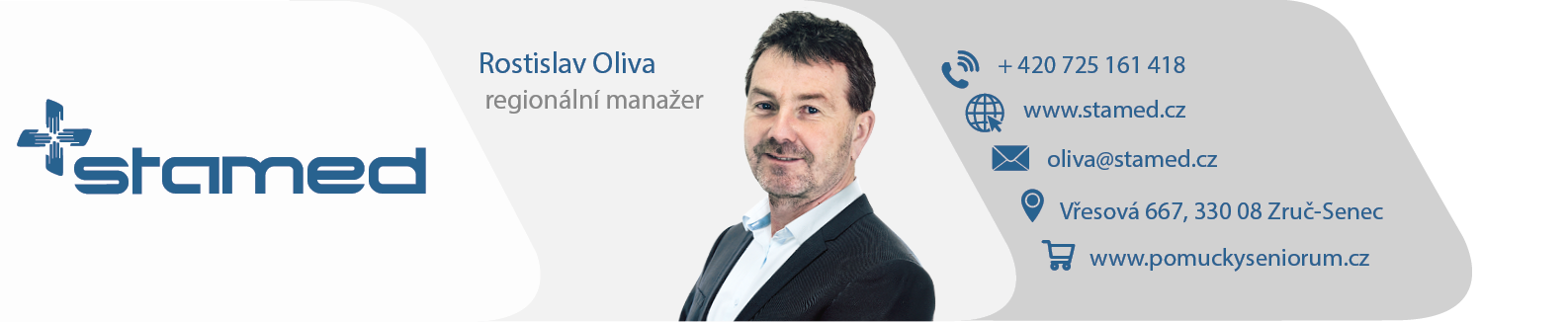 